Управление Росреестра по Курской области напоминает.Ежемесячно  в Управлении Росреестра по Курской области проводятся «горячие» телефонные линии.Заявители могут задать вопросы не только по порядку регистрации прав на недвижимое имущество, но и  касающиеся осуществления государственного кадастрового учета, а также предоставления государственных услуг Росреестра в электронном виде.«Горячая» линия будет работать 17 июля  2019 года с 10.00 до 13.00:в Управлении Росреестра по Курской области по телефонам  8 (4712) 52-92-75 (отдел организации, мониторинга и контроля);в территориальных отделах Управления Росреестра по Курской области:Межмуниципальный отдел по Беловскому, Большесолдатскому и Суджанскому районам – (47143) 2-28-92;Межмуниципальный отдел по Глушковскому, Кореневскому и Рыльскому районам – (47147) 2-32-16;Межмуниципальный отдел по Дмитриевскому, Железногорскому и Хомутовскому районам – (47148) 2-59-35;Межмуниципальный отдел по Золотухинскому и Поныровскому районам – (47135) 2-10-52;Межмуниципальный отдел по Курскому, Октябрьскому и Фатежскому районам – 51-16-44;Межмуниципальный отдел по Курчатовскому, Конышевскому и Льговскому районам – (47131) 4-07-24;Межмуниципальный отдел по Советскому, Черемисиновскому и Щигровскому районам – (47158) 2-11-10;Касторенский межмуниципальный отдел – (47157) 2-11-09;Обоянский межмуниципальный отдел – (47141) 2-21-79.Ждем Ваших звонков!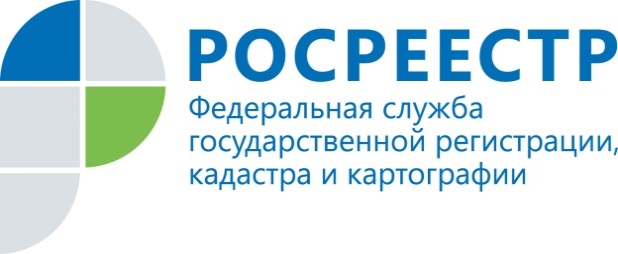  «Горячие линии»  Росреестра в июле